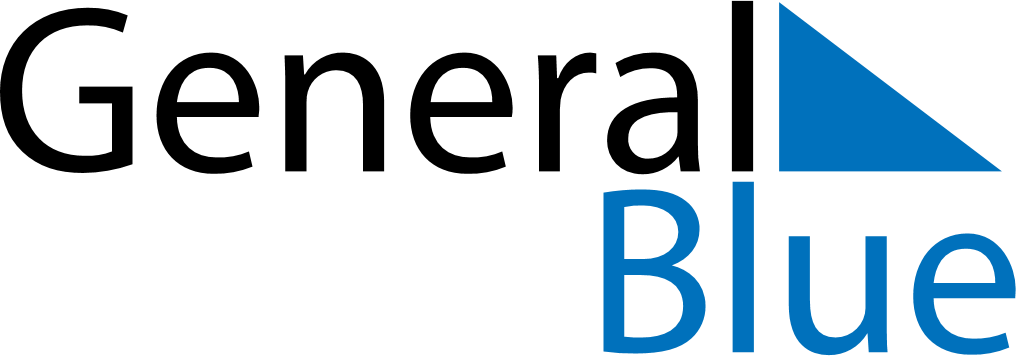 April 2027April 2027April 2027April 2027VietnamVietnamVietnamSundayMondayTuesdayWednesdayThursdayFridayFridaySaturday12234567899101112131415161617Hung Kings CommemorationsHung Kings Commemorations1819202122232324Vietnam Book Day25262728293030Day of liberating the South for national reunificationDay of liberating the South for national reunification